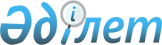 О присвоении наименовании новым улицам в селах Бельбулак, Бирлик Бельбулакского сельского округаРешение акима Бельбулакского сельского округа Талгарского района Алматинской области от 06 ноября 2015 года № 1. Зарегистрировано Департаментом юстиции Алматинской области 02 декабря 2015 года № 3593      В соответствии с подпунктами 4) статьи 14 Закона Республики Казахсатан от 8 декабря 1993 года "Об административно-территориальном устройстве Республики Казахстан" и с учетам мнения населения Бельбулакского сельского округа, на оснавании заключения Алматинской областной ономастическиой комиссии аким Бельбулакского сельского округа Талгарского района РЕШИЛ:

      1. Присвойть следующие найменования новым улицам села Бельбулак Бельбулакского сельского округа:

      1) первой улице "Касым Кайсенов", второй улице "Хиуаз Доспанова", расположенные на юге-востоке села Бельбулак. 

      2. Присвойть следующие найменования новым улицам села Бирлик Бельбулакского сельского округа:

      1) первый улице "Малик Габдулин", второй улице "Султан Баймаганбетов", третьей улице "Нуркен Абдиров", четвертой улице "Толеген Тохтаров", расположенные на юге-востока села Бирлик.

      3. Контроль за исполнением ностоящего решения оставляю за собой.

      4. Возложить на заместителя акима Бельбулакского сельского округа Саргожаеву Казтаю Нурсадыковичу опубликование ностоящего решения после государственной регистрации в органах юстиции, в официальных и периодических печатных изданиях, а так же на интернет-ресурсе, определяемом Правительством Республики Казахстан, и на интернет-ресурсе, определяемом Првительством Республики Казахстан, и на интернет-ресурсе районного аимата.

      4. Настоящее решение вступает в силу со дня государственной регистрации в органах юстиции и вводится в действие по истечении десяти календарных дней после дня его первого официального опубликования.


					© 2012. РГП на ПХВ «Институт законодательства и правовой информации Республики Казахстан» Министерства юстиции Республики Казахстан
				
      Аким Бельбулакского сельского округа

С.Сайранова
